…MESLEKİ EĞİTİM MERKEZİ 2018-2019 ÖĞRETİM YILI MATEMATİK DERSİ 1. YAZILI SINAV SORULARIDIR1. Aşağıdakilerden hangisi bir önerme belirtir?2. p => q : “Gizem rapor almış ise hastadır.” Bileşik cümlesine göre aşağıdaki ifadelerden hangisi yanlıştır?3. (p => 1) önermesini en sade biçimde yazınız.4. p <=>p önermesini en sade biçimde yazınız.5. Aşağıdakilerden hangisi matematiğin tanımsız terimlerindendir?6. A = { 1 , 2 , { 3 , 4 },5 , 6 } ise, A kümesinin eleman sayısı kaçtır?7. A = { x | , -3 < x < 5 , x ∈ Z } ise A kümesinin eleman sayısı kaçtır?8. Herkesin en az bir oyun oynadığı 30 kişilik bir sınıfta, Futbol oynayan 20, Basketbol oynayan 16 kişi ise , her iki oyunu da oynayan kaç kişi vardır?9. A ve B kümeleri için ,S ( A ∩ B' ) = 4 . S ( B ), S (A ∩ B ) = 5 , S ( A ∪ B ) = 40 iseS ( B - A ) =?10. A = { 3 , 4 , 5 } , B = { 1 , 2 , 3 , 5 }kümeleri için A ∩B kesişim kümesi hangisidir?11.Şekilde verilen A ve B kümeleri için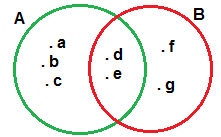 I. A ∩ B = { d , e }II . A \ B = { f , g }III . B \ A = { d , e , f , g }IV . ( A ∩ B ) \ B = ∅ifadelerinden hangileri doğrudur?12.Şekilde verilen A ve B kümeleri içinaşağıdakilerden hangisi yanlıştır?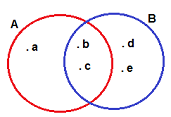 13. Bir sınıftaki öğrenciler Matematik veya İngilizcekursuna katılmaktadır. Matematik kursunakatılanların sayısı 18 , sadece İngilizce kursunakatılanların sayısı 5 tir. Bu sınıftaki öğrencisayısı kaçtır?14. 2 gömlek, 3 kravata ödenen para 41 TL, 3 gömlek, 2 pantolona ödenen para 60 TL, 2 kravat, 3 pantolona ödenen para 59 TL dir. Buna göre, 1 gömlek, 1 kravat, 1 pantolona ödenen para kaç TL’dir?15. 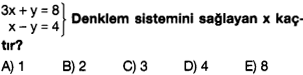 16. Toplamları 77 olan iki sayıdan birinin 3 katı, öbürünün 4 katına eşittir. Bu sayılardan küçük olanı kaçtır?14.soru 10 puan diğer sorular 6 puandır. Sınav süresi 40 dakikadır.				Başarılar dilerim.A) Dikkat!B) Bazı çiçekler 5 yapraklıdır.C) Bu konulara dikkat et.D) Bir hafta 7 gündür.A) p : “Gizem rapor almış”A) p : “Gizem rapor almış”B) q’: “Gizem hasta değildir.”B) q’: “Gizem hasta değildir.”C) p^q: “Gizem rapor almış ve hastadır.”D) pvq’: “Gizem rapor almıştır veya hastadır.D) pvq’: “Gizem rapor almıştır veya hastadır.A) 1 B)q C) p D)2A) 1 B) 0 C) p D) qA) DüzlemB) ÇemberC) PrizmaD) BasamakA) 1 B)2 C)3 D)5A) 3 B) 5 C) 7 D) 9A) 6 b) 7 C) 9 D)10A) 1 b) 3 C) 5A) { 3 }B) { 1 , 2 , 3 , 4 , 5 }C) { 3 , 5 }A) I ve IVB) II ve IVC) Yalnız ID) Yalnız IIA) A = { a }B) B = { b , c , d , e }C) A ∩ B = { b , c }D) S ( AUB ) = 5A) 13B) 23C) 30D) 36A) 24B) 26C) 28D) 32A) 33 B) 30 c) 27 D) 22